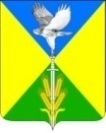 Совет Вольненского сельского поселенияУспенского района24-сессия РЕШЕНИЕот  «28» апреля 2021 года                                                                                   № 83с. ВольноеО внесении изменений в решение Совета Вольненского сельского поселения Успенского района от 23 декабря 2020 года № 69 «О  бюджете Вольненского сельского поселения Успенского района на 2021 год»	В соответствии с Уставом Вольненского сельского поселения Успенского района и Бюджетным Кодексом РФ, Совет Вольненского сельского поселения Успенского района, решил:Внести в решение Совета Вольненского сельского поселения Успенского района от 23 декабря 2020 года № 69 «О бюджете Вольненского сельского поселения Успенского района на 2021 год» (далее – решение) следующие изменения:.Утвердить основные характеристики бюджета Вольненского сельского поселения Успенского района (далее местный бюджет) на 2021год:1.1. Приложение №5 «Распределение бюджетных ассигнований местногобюджета по разделам и подразделам классификации расходов бюджета на 2021 год» к Решению изложить в новой редакции согласно приложению №1 к настоящему решению.1.2. Приложение №6 «Распределение бюджетных ассигнований местногобюджета по целевым статьям, группам и подгруппам видов расходов классификации расходов местного бюджета на 2021 год» к Решению изложить в новой редакции согласно приложению №2 к настоящему решению.1.3.Приложение №7 «Ведомственная структура расходов местного  бюджета на 2021г» к Решению изложить в новой редакции согласно приложению № 3 к настоящему решению.2. Опубликовать настоящее Решение в соответствии с Уставом Вольненского сельского поселения Успенского района.             3. Контроль за выполнением настоящего Решения возложить на председателя постоянной комиссии по социально – экономическим вопросам, бюджету, финансам, налогам и распоряжению муниципальной собственностью Совета Вольненского сельского поселения Успенского района.	           4. Настоящее Решение вступает в силу на следующий день после дня его официального опубликования.Исполняющий обязанности главы Вольненскогосельского поселенияУспенского района 							         О.В. КозленкоПредседатель Совета ВольненскогоСельского поселения Успенского района 							           Д.А. Кочура Распределение бюджетных ассигнований местного  бюджета по разделам и подразделам классификации расходов бюджета на 2021 годИсполняющий обязанности главы Вольненскогосельского поселенияУспенского района 							         О.В. КозленкоИсполняющий обязанности главы Вольненскогосельского поселенияУспенского района 							         О.В. КозленкоПриложение №1к решению Совета Вольненского   сельского поселения Успенского районаот «»апреля 2021г.№Приложение №5Приложение №5к решению Совета Вольненского  к решению Совета Вольненского   сельского поселения Успенского районаот «23 »декабря2020г.№ 69		№ п/пКод бюджетной классификацииНаименованиеСумма, тыс. руб.Всего расходов33201,0в том числе:1.0100Общегосударственные вопросы10 903,20102Функционирование высшего должностного лица субъекта Российской Федерации и органа местного самоуправления925,80104Функционирование Правительства Российской Федерации, высших органов исполнительной власти субъектов Российской Федерации, местных администраций4 646,70106Обеспечение деятельности финансовых,налоговых и таможенных органов и органов финансового  (финансово - бюджетного) надзора88,50111Резервные фонды 40,00113Другие общегосударственные вопросы5202,220200Национальная оборона245,30203Мобилизационная и вневойсковая подготовка245,33.0300Национальная безопасность и правоохранительная деятельность7,00310Защита населения и территории от чрезвычайных ситуаций природного и техногенного характера, пожарная безопасность7,04.0400 Национальная экономика10 475,40409Дорожное хозяйство (дорожные фонды)10 299,60412Другие вопросы  в области национальной экономики175,85.0500Жилищно-коммунальное хозяйство5 001,00502Коммунальное хозяйство108,30503Благоустройство4 892,76.0800Культура и кинематография 6 557,60801Культура6 557,67.1100Физическая культура и спорт11,51105Другие вопросы в области физической культуры и спорта11,5Приложение №2Приложение №2к решению Совета Вольненского  к решению Совета Вольненского   сельского поселения Успенского районаот «»апреля2021г.№Приложение №6Приложение №6к решению Совета Вольненского  к решению Совета Вольненского   сельского поселения Успенского районаот «23 »декабря2020г.№ 69Распределение бюджетных ассигнований местного бюджета по целевым статьям, группам и подгруппам видов расходов классификации расходов местного бюджета на 2021 год Ведомственная структура расходов местного бюджета на 2021 год Распределение бюджетных ассигнований местного бюджета по целевым статьям, группам и подгруппам видов расходов классификации расходов местного бюджета на 2021 год Ведомственная структура расходов местного бюджета на 2021 год Распределение бюджетных ассигнований местного бюджета по целевым статьям, группам и подгруппам видов расходов классификации расходов местного бюджета на 2021 год Ведомственная структура расходов местного бюджета на 2021 год Распределение бюджетных ассигнований местного бюджета по целевым статьям, группам и подгруппам видов расходов классификации расходов местного бюджета на 2021 год Ведомственная структура расходов местного бюджета на 2021 год Распределение бюджетных ассигнований местного бюджета по целевым статьям, группам и подгруппам видов расходов классификации расходов местного бюджета на 2021 год Ведомственная структура расходов местного бюджета на 2021 год Распределение бюджетных ассигнований местного бюджета по целевым статьям, группам и подгруппам видов расходов классификации расходов местного бюджета на 2021 год Ведомственная структура расходов местного бюджета на 2021 год Распределение бюджетных ассигнований местного бюджета по целевым статьям, группам и подгруппам видов расходов классификации расходов местного бюджета на 2021 год Ведомственная структура расходов местного бюджета на 2021 год Распределение бюджетных ассигнований местного бюджета по целевым статьям, группам и подгруппам видов расходов классификации расходов местного бюджета на 2021 год Ведомственная структура расходов местного бюджета на 2021 год Распределение бюджетных ассигнований местного бюджета по целевым статьям, группам и подгруппам видов расходов классификации расходов местного бюджета на 2021 год Ведомственная структура расходов местного бюджета на 2021 год Распределение бюджетных ассигнований местного бюджета по целевым статьям, группам и подгруппам видов расходов классификации расходов местного бюджета на 2021 год Ведомственная структура расходов местного бюджета на 2021 год Распределение бюджетных ассигнований местного бюджета по целевым статьям, группам и подгруппам видов расходов классификации расходов местного бюджета на 2021 год Ведомственная структура расходов местного бюджета на 2021 год № п/пНаименованиеНаименованиеНаименованиеНаименованиеВед омствоРЗПРКЦСРКВРГодовое бюджетное назначение, тыс. руб.Всего расходовВсего расходовВсего расходовВсего расходов33201,0 1.Совет Вольненского сельского поселения Успенского района Совет Вольненского сельского поселения Успенского района Совет Вольненского сельского поселения Успенского района Совет Вольненского сельского поселения Успенского района 99188,5Общегосударственные вопросыОбщегосударственные вопросыОбщегосударственные вопросыОбщегосударственные вопросы9910188,5Обеспечение деятельности финансовых, налоговых и таможенных органов и органов финансового (финансово-бюджетного) надзораОбеспечение деятельности финансовых, налоговых и таможенных органов и органов финансового (финансово-бюджетного) надзораОбеспечение деятельности финансовых, налоговых и таможенных органов и органов финансового (финансово-бюджетного) надзораОбеспечение деятельности финансовых, налоговых и таможенных органов и органов финансового (финансово-бюджетного) надзора991010688,5Составление и рассмотрение проекта бюджета поселения, утверждение и исполнение бюджета поселения, осуществление контроля за его исполнением, составление и утверждение отчета об исполнении бюджета поселенияСоставление и рассмотрение проекта бюджета поселения, утверждение и исполнение бюджета поселения, осуществление контроля за его исполнением, составление и утверждение отчета об исполнении бюджета поселенияСоставление и рассмотрение проекта бюджета поселения, утверждение и исполнение бюджета поселения, осуществление контроля за его исполнением, составление и утверждение отчета об исполнении бюджета поселенияСоставление и рассмотрение проекта бюджета поселения, утверждение и исполнение бюджета поселения, осуществление контроля за его исполнением, составление и утверждение отчета об исполнении бюджета поселения991010656 0 00 0000088,5Осуществление внешнего финансового контроля в сельских поселенияхОсуществление внешнего финансового контроля в сельских поселенияхОсуществление внешнего финансового контроля в сельских поселенияхОсуществление внешнего финансового контроля в сельских поселениях991010656 1 00 0000088,5Расходы на обеспечение функций муниципальных органовРасходы на обеспечение функций муниципальных органовРасходы на обеспечение функций муниципальных органовРасходы на обеспечение функций муниципальных органов991010656 1 00 0019088,5Иные межбюджетные трансфертыИные межбюджетные трансфертыИные межбюджетные трансфертыИные межбюджетные трансферты991010656 1 00 0019054088,52.Администрация Вольненского сельского поселения  Успенского районаАдминистрация Вольненского сельского поселения  Успенского районаАдминистрация Вольненского сельского поселения  Успенского районаАдминистрация Вольненского сельского поселения  Успенского района99231 065,5Общегосударственные вопросыОбщегосударственные вопросыОбщегосударственные вопросыОбщегосударственные вопросы9920110903,2Функционирование высшего должностного лица субъекта Российской Федерации и муниципального образованияФункционирование высшего должностного лица субъекта Российской Федерации и муниципального образованияФункционирование высшего должностного лица субъекта Российской Федерации и муниципального образованияФункционирование высшего должностного лица субъекта Российской Федерации и муниципального образования9920102925,8Руководство и управление в сфере установленных функций органов местного самоуправленияРуководство и управление в сфере установленных функций органов местного самоуправленияРуководство и управление в сфере установленных функций органов местного самоуправленияРуководство и управление в сфере установленных функций органов местного самоуправления992010250 0 00 00000925,8Обеспечение деятельности главы муниципального образования Вольненское сельское поселение Успенского районаОбеспечение деятельности главы муниципального образования Вольненское сельское поселение Успенского районаОбеспечение деятельности главы муниципального образования Вольненское сельское поселение Успенского районаОбеспечение деятельности главы муниципального образования Вольненское сельское поселение Успенского района992010250 1 00 00000925,8Расходы на обеспечение функций муниципальных органовРасходы на обеспечение функций муниципальных органовРасходы на обеспечение функций муниципальных органовРасходы на обеспечение функций муниципальных органов992010250 1 00 00190925,8Расходы на выплату персоналу муниципальных органовРасходы на выплату персоналу муниципальных органовРасходы на выплату персоналу муниципальных органовРасходы на выплату персоналу муниципальных органов992010250 1 00 00190120925,8Функционирование Правительства Российской Федерации, высших органов исполнительной власти субъектов Российской федерации, местных администрацийФункционирование Правительства Российской Федерации, высших органов исполнительной власти субъектов Российской федерации, местных администрацийФункционирование Правительства Российской Федерации, высших органов исполнительной власти субъектов Российской федерации, местных администрацийФункционирование Правительства Российской Федерации, высших органов исполнительной власти субъектов Российской федерации, местных администраций99201044646,7Обеспечение деятельности администрации муниципального образованияОбеспечение деятельности администрации муниципального образованияОбеспечение деятельности администрации муниципального образованияОбеспечение деятельности администрации муниципального образования992010452 0 00 000004646,7Обеспечение функционирования администрации Обеспечение функционирования администрации Обеспечение функционирования администрации Обеспечение функционирования администрации 992010452 1 00 000004642,9Расходы на обеспечения функций муниципальных органовРасходы на обеспечения функций муниципальных органовРасходы на обеспечения функций муниципальных органовРасходы на обеспечения функций муниципальных органов992010452 1 00 001904642,9Расходы на выплату персоналу муниципальных органовРасходы на выплату персоналу муниципальных органовРасходы на выплату персоналу муниципальных органовРасходы на выплату персоналу муниципальных органов992010452 1 00 001901204629,3Иные межбюджетные трансфертыИные межбюджетные трансфертыИные межбюджетные трансфертыИные межбюджетные трансферты992010452 1 00 0019054013,6Осуществление отдельных полномочий Российской Федерации и государственных полномочий Краснодарского краяОсуществление отдельных полномочий Российской Федерации и государственных полномочий Краснодарского краяОсуществление отдельных полномочий Российской Федерации и государственных полномочий Краснодарского краяОсуществление отдельных полномочий Российской Федерации и государственных полномочий Краснодарского края992010452 2 00 000003,8Осуществление отдельных государственных полномочий по образованию и организации деятельности административных комиссийОсуществление отдельных государственных полномочий по образованию и организации деятельности административных комиссийОсуществление отдельных государственных полномочий по образованию и организации деятельности административных комиссийОсуществление отдельных государственных полномочий по образованию и организации деятельности административных комиссий992010452 2 00 601903,8Иные закупки товаров, работ и услуг для обеспечения муниципальных нуждИные закупки товаров, работ и услуг для обеспечения муниципальных нуждИные закупки товаров, работ и услуг для обеспечения муниципальных нуждИные закупки товаров, работ и услуг для обеспечения муниципальных нужд992010452 2 00 601902403,8Резервные фондыРезервные фондыРезервные фондыРезервные фонды992011140,0Обеспечение деятельности администрации  муниципального образованияОбеспечение деятельности администрации  муниципального образованияОбеспечение деятельности администрации  муниципального образованияОбеспечение деятельности администрации  муниципального образования992011152 0 00 0000040,0Финансовое обеспечение непредвиденных расходовФинансовое обеспечение непредвиденных расходовФинансовое обеспечение непредвиденных расходовФинансовое обеспечение непредвиденных расходов992011152 3 00 0000040,0Резервный фонд администрации муниципального образованияРезервный фонд администрации муниципального образованияРезервный фонд администрации муниципального образованияРезервный фонд администрации муниципального образования992011152 3 00 1049040,0Резервные средстваРезервные средстваРезервные средстваРезервные средства992011152 3 00 1049087040,0Другие общегосударственные вопросыДругие общегосударственные вопросыДругие общегосударственные вопросыДругие общегосударственные вопросы99201135202,2Муниципальная программа «Обеспечение деятельности органов местного самоуправления» Вольненского сельского поселения Успенского района на 2021 годМуниципальная программа «Обеспечение деятельности органов местного самоуправления» Вольненского сельского поселения Успенского района на 2021 годМуниципальная программа «Обеспечение деятельности органов местного самоуправления» Вольненского сельского поселения Успенского района на 2021 годМуниципальная программа «Обеспечение деятельности органов местного самоуправления» Вольненского сельского поселения Успенского района на 2021 год992011325 0 00 000005 037,2Обеспечение деятельности муниципальных учрежденийОбеспечение деятельности муниципальных учрежденийОбеспечение деятельности муниципальных учрежденийОбеспечение деятельности муниципальных учреждений992011325 1 00 000002 972,8Расходы на обеспечение деятельности (оказание услуг) муниципальных учрежденийРасходы на обеспечение деятельности (оказание услуг) муниципальных учрежденийРасходы на обеспечение деятельности (оказание услуг) муниципальных учрежденийРасходы на обеспечение деятельности (оказание услуг) муниципальных учреждений992011325 1 00 005902 972,8Расходы на выплату персоналу казенных учрежденийРасходы на выплату персоналу казенных учрежденийРасходы на выплату персоналу казенных учрежденийРасходы на выплату персоналу казенных учреждений992011325 1 00 005901102 679,6Иные закупки товаров, работ и услуг для обеспечения муниципальных нуждИные закупки товаров, работ и услуг для обеспечения муниципальных нуждИные закупки товаров, работ и услуг для обеспечения муниципальных нуждИные закупки товаров, работ и услуг для обеспечения муниципальных нужд992011325 1 00 00590240292,6Уплата налогов, сборов и иных платежейУплата налогов, сборов и иных платежейУплата налогов, сборов и иных платежейУплата налогов, сборов и иных платежей992011325 1 00 005908500,6Реализация иных функций, связанных с муниципальным управлениемРеализация иных функций, связанных с муниципальным управлениемРеализация иных функций, связанных с муниципальным управлениемРеализация иных функций, связанных с муниципальным управлением992011325 2 00 00000150,0Информационное освещение деятельности органов местного самоуправленияИнформационное освещение деятельности органов местного самоуправленияИнформационное освещение деятельности органов местного самоуправленияИнформационное освещение деятельности органов местного самоуправления992011325 2 01 00000150,0Иные расходы муниципального образованияИные расходы муниципального образованияИные расходы муниципального образованияИные расходы муниципального образования992011325 2 01 00010150,0Иные закупки товаров, работ и услуг для обеспечения муниципальных нуждИные закупки товаров, работ и услуг для обеспечения муниципальных нуждИные закупки товаров, работ и услуг для обеспечения муниципальных нуждИные закупки товаров, работ и услуг для обеспечения муниципальных нужд992011325 2 01 00010240150,0Прочие расходы муниципального образования Прочие расходы муниципального образования Прочие расходы муниципального образования Прочие расходы муниципального образования 992011325 3 00 00000517,1Оплата членских взносов в СМО Краснодарского краяОплата членских взносов в СМО Краснодарского краяОплата членских взносов в СМО Краснодарского краяОплата членских взносов в СМО Краснодарского края992011325 3 01 000008,5Иные расходы муниципального образованияИные расходы муниципального образованияИные расходы муниципального образованияИные расходы муниципального образования992011325 3 01 000108,5Уплата налогов, сборов и иных платежейУплата налогов, сборов и иных платежейУплата налогов, сборов и иных платежейУплата налогов, сборов и иных платежей992011325 3 01 000108508,5Уплата налогов, сборов и иных платежейУплата налогов, сборов и иных платежейУплата налогов, сборов и иных платежейУплата налогов, сборов и иных платежей992011325 3 02 00000301,0Иные расходы муниципального образованияИные расходы муниципального образованияИные расходы муниципального образованияИные расходы муниципального образования992011325 3 02 00010301,0Уплата налогов, сборов и иных платежейУплата налогов, сборов и иных платежейУплата налогов, сборов и иных платежейУплата налогов, сборов и иных платежей992011325 3 02 00010850301,0Формирование и размещение муниципального заказа для муниципальных нуждФормирование и размещение муниципального заказа для муниципальных нуждФормирование и размещение муниципального заказа для муниципальных нуждФормирование и размещение муниципального заказа для муниципальных нужд992011325 3 03 00010207,6Иные расходы муниципального образованияИные расходы муниципального образованияИные расходы муниципального образованияИные расходы муниципального образования992011325 3 03 00010207,6Иные межбюджетные трансфертыИные межбюджетные трансфертыИные межбюджетные трансфертыИные межбюджетные трансферты992011325 3 03 00010540207,6Владение, пользование и распоряжение имуществом, находящимся в муниципальной собственности поселенияВладение, пользование и распоряжение имуществом, находящимся в муниципальной собственности поселенияВладение, пользование и распоряжение имуществом, находящимся в муниципальной собственности поселенияВладение, пользование и распоряжение имуществом, находящимся в муниципальной собственности поселения992011325 4 00 000001397,3Содержание и страхование объектов, составляющих имущество казны поселенияСодержание и страхование объектов, составляющих имущество казны поселенияСодержание и страхование объектов, составляющих имущество казны поселенияСодержание и страхование объектов, составляющих имущество казны поселения992011325 4 02 000001397,3Иные расходы муниципального образованияИные расходы муниципального образованияИные расходы муниципального образованияИные расходы муниципального образования992011325 4 02 000101397,3Иные закупки товаров, работ и услуг для обеспечения муниципальных нуждИные закупки товаров, работ и услуг для обеспечения муниципальных нуждИные закупки товаров, работ и услуг для обеспечения муниципальных нуждИные закупки товаров, работ и услуг для обеспечения муниципальных нужд992011325 4 02 000102401397,3Обеспечение деятельности администрации муниципального образованияОбеспечение деятельности администрации муниципального образованияОбеспечение деятельности администрации муниципального образованияОбеспечение деятельности администрации муниципального образования992 011352 0 00 00000165,0Прочие расходы муниципального образованияПрочие расходы муниципального образованияПрочие расходы муниципального образованияПрочие расходы муниципального образования992011352 7 00 00000165,0Муниципальная программа «Реализация развития территориального общественного самоуправления»  в Вольненском сельском поселении Успенского района на 2021 годМуниципальная программа «Реализация развития территориального общественного самоуправления»  в Вольненском сельском поселении Успенского района на 2021 годМуниципальная программа «Реализация развития территориального общественного самоуправления»  в Вольненском сельском поселении Успенского района на 2021 годМуниципальная программа «Реализация развития территориального общественного самоуправления»  в Вольненском сельском поселении Успенского района на 2021 год992011352 7 03 00000165,0Реализация мероприятий программыРеализация мероприятий программыРеализация мероприятий программыРеализация мероприятий программы992011352 7 03 00005165,0Расходы на выплату персоналу муниципальных органовРасходы на выплату персоналу муниципальных органовРасходы на выплату персоналу муниципальных органовРасходы на выплату персоналу муниципальных органов992011352 7 03 00005120165,0Национальная оборонаНациональная оборонаНациональная оборонаНациональная оборона99202245,3Мобилизационная и вневойсковая подготовкаМобилизационная и вневойсковая подготовкаМобилизационная и вневойсковая подготовкаМобилизационная и вневойсковая подготовка9920203245,3Обеспечение деятельности администрации муниципального образования Обеспечение деятельности администрации муниципального образования Обеспечение деятельности администрации муниципального образования Обеспечение деятельности администрации муниципального образования 992020352 0 00 00000245,3Осуществление отдельных полномочий Российской Федерации и государственных полномочий Краснодарского краяОсуществление отдельных полномочий Российской Федерации и государственных полномочий Краснодарского краяОсуществление отдельных полномочий Российской Федерации и государственных полномочий Краснодарского краяОсуществление отдельных полномочий Российской Федерации и государственных полномочий Краснодарского края992020352 2 00 00000245,3Осуществление первичного воинского учета на территориях, где отсутствуют военные комиссарыОсуществление первичного воинского учета на территориях, где отсутствуют военные комиссарыОсуществление первичного воинского учета на территориях, где отсутствуют военные комиссарыОсуществление первичного воинского учета на территориях, где отсутствуют военные комиссары992020352 2 00 51180245,3Расходы на выплату персоналу муниципальных органовРасходы на выплату персоналу муниципальных органовРасходы на выплату персоналу муниципальных органовРасходы на выплату персоналу муниципальных органов992020352 2 00 51180120245,3Национальная безопасность и правоохранительная  деятельностьНациональная безопасность и правоохранительная  деятельностьНациональная безопасность и правоохранительная  деятельностьНациональная безопасность и правоохранительная  деятельность992037,0Защита населения и территории от чрезвычайных ситуаций природного и техногенного характера, пожарная безопасностьЗащита населения и территории от чрезвычайных ситуаций природного и техногенного характера, пожарная безопасностьЗащита населения и территории от чрезвычайных ситуаций природного и техногенного характера, пожарная безопасностьЗащита населения и территории от чрезвычайных ситуаций природного и техногенного характера, пожарная безопасность99203107,0Обеспечение первичных мер пожарной безопасности в границах населенных пунктов поселенияОбеспечение первичных мер пожарной безопасности в границах населенных пунктов поселенияОбеспечение первичных мер пожарной безопасности в границах населенных пунктов поселенияОбеспечение первичных мер пожарной безопасности в границах населенных пунктов поселения992031059 0 00 000005,0Муниципальная программа  «Обеспечение пожарной безопасности» на территории Вольненского сельского поселения Успенского района на 2021 год»Муниципальная программа  «Обеспечение пожарной безопасности» на территории Вольненского сельского поселения Успенского района на 2021 год»Муниципальная программа  «Обеспечение пожарной безопасности» на территории Вольненского сельского поселения Успенского района на 2021 год»Муниципальная программа  «Обеспечение пожарной безопасности» на территории Вольненского сельского поселения Успенского района на 2021 год»992031059 2 00 000005,0Реализация мероприятий программыРеализация мероприятий программыРеализация мероприятий программыРеализация мероприятий программы992031059 2 00 000055,0Иные закупки товаров, работ и услуг для обеспечения муниципальных нуждИные закупки товаров, работ и услуг для обеспечения муниципальных нуждИные закупки товаров, работ и услуг для обеспечения муниципальных нуждИные закупки товаров, работ и услуг для обеспечения муниципальных нужд992031059 2 00 000052405,0Иные вопросы местного значенияИные вопросы местного значенияИные вопросы местного значенияИные вопросы местного значения992031069 0 00 000002,0Участие в предупреждении и ликвидации последствий чрезвычайных ситуаций в границах поселенияУчастие в предупреждении и ликвидации последствий чрезвычайных ситуаций в границах поселенияУчастие в предупреждении и ликвидации последствий чрезвычайных ситуаций в границах поселенияУчастие в предупреждении и ликвидации последствий чрезвычайных ситуаций в границах поселения992031069 7 00 000001,0Мероприятия по предупреждению и ликвидации чрезвычайных ситуаций, стихийных бедствий и их последствий, выполняемые в рамках специальных решенийМероприятия по предупреждению и ликвидации чрезвычайных ситуаций, стихийных бедствий и их последствий, выполняемые в рамках специальных решенийМероприятия по предупреждению и ликвидации чрезвычайных ситуаций, стихийных бедствий и их последствий, выполняемые в рамках специальных решенийМероприятия по предупреждению и ликвидации чрезвычайных ситуаций, стихийных бедствий и их последствий, выполняемые в рамках специальных решений992031069 7 00 105401,0Иные закупки товаров, работ и услуг для обеспечения муниципальных нуждИные закупки товаров, работ и услуг для обеспечения муниципальных нуждИные закупки товаров, работ и услуг для обеспечения муниципальных нуждИные закупки товаров, работ и услуг для обеспечения муниципальных нужд992031069 7 00 105402401,0Организация и осуществление мероприятий по территориальной обороне и гражданской обороне, защите населения и территории поселения от чрезвычайных ситуаций природного и техногенного характераОрганизация и осуществление мероприятий по территориальной обороне и гражданской обороне, защите населения и территории поселения от чрезвычайных ситуаций природного и техногенного характераОрганизация и осуществление мероприятий по территориальной обороне и гражданской обороне, защите населения и территории поселения от чрезвычайных ситуаций природного и техногенного характераОрганизация и осуществление мероприятий по территориальной обороне и гражданской обороне, защите населения и территории поселения от чрезвычайных ситуаций природного и техногенного характера992031069 Е 00 000001,0Подготовка населения и организаций к действиям в чрезвычайных ситуациях в мирное и военное времяПодготовка населения и организаций к действиям в чрезвычайных ситуациях в мирное и военное времяПодготовка населения и организаций к действиям в чрезвычайных ситуациях в мирное и военное времяПодготовка населения и организаций к действиям в чрезвычайных ситуациях в мирное и военное время992031069 Е 00 105501,0Иные закупки товаров, работ и услуг для обеспечения муниципальных нуждИные закупки товаров, работ и услуг для обеспечения муниципальных нуждИные закупки товаров, работ и услуг для обеспечения муниципальных нуждИные закупки товаров, работ и услуг для обеспечения муниципальных нужд992031069 Е 00 105502401,0Национальная экономикаНациональная экономикаНациональная экономикаНациональная экономика9920410 475,4Дорожное хозяйствоДорожное хозяйствоДорожное хозяйствоДорожное хозяйство992040910 299,6Развитие дорожного хозяйстваРазвитие дорожного хозяйстваРазвитие дорожного хозяйстваРазвитие дорожного хозяйства992040953 0 00 0000010 299,6Строительство, реконструкция, капитальный ремонт, ремонт и содержание автомобильных дорог общего пользования местного значенияСтроительство, реконструкция, капитальный ремонт, ремонт и содержание автомобильных дорог общего пользования местного значенияСтроительство, реконструкция, капитальный ремонт, ремонт и содержание автомобильных дорог общего пользования местного значенияСтроительство, реконструкция, капитальный ремонт, ремонт и содержание автомобильных дорог общего пользования местного значения992040953 2 00 000003 807,9Капитальный ремонт и ремонт автомобильных дорог местного значения, включая проектно-изыскательские работыКапитальный ремонт и ремонт автомобильных дорог местного значения, включая проектно-изыскательские работыКапитальный ремонт и ремонт автомобильных дорог местного значения, включая проектно-изыскательские работыКапитальный ремонт и ремонт автомобильных дорог местного значения, включая проектно-изыскательские работы992040953 2 00 154301 239,4Иные закупки товаров, работ и услуг для обеспечения муниципальных нуждИные закупки товаров, работ и услуг для обеспечения муниципальных нуждИные закупки товаров, работ и услуг для обеспечения муниципальных нуждИные закупки товаров, работ и услуг для обеспечения муниципальных нужд992040953 2 00 154302401 239,4 Содержание автомобильных дорог общего пользования местного значенияСодержание автомобильных дорог общего пользования местного значенияСодержание автомобильных дорог общего пользования местного значенияСодержание автомобильных дорог общего пользования местного значения992040953 2 00 999902 568,5Иные закупки товаров, работ и услуг для обеспечения муниципальных нуждИные закупки товаров, работ и услуг для обеспечения муниципальных нуждИные закупки товаров, работ и услуг для обеспечения муниципальных нуждИные закупки товаров, работ и услуг для обеспечения муниципальных нужд992040953 2 00 999902402 568,5Муниципальная программа "Строительство, реконструкция, капитальный ремонт и ремонт автомобильных дорог общего пользования местного значения» в Вольненском сельском поселении Успенского района на 2021 годМуниципальная программа "Строительство, реконструкция, капитальный ремонт и ремонт автомобильных дорог общего пользования местного значения» в Вольненском сельском поселении Успенского района на 2021 годМуниципальная программа "Строительство, реконструкция, капитальный ремонт и ремонт автомобильных дорог общего пользования местного значения» в Вольненском сельском поселении Успенского района на 2021 годМуниципальная программа "Строительство, реконструкция, капитальный ремонт и ремонт автомобильных дорог общего пользования местного значения» в Вольненском сельском поселении Успенского района на 2021 год992040953 5 00 000006 491,7Капитальный ремонт и ремонт автомобильных дорог общего пользования местного значенияКапитальный ремонт и ремонт автомобильных дорог общего пользования местного значенияКапитальный ремонт и ремонт автомобильных дорог общего пользования местного значенияКапитальный ремонт и ремонт автомобильных дорог общего пользования местного значения992040953 5 00 S24406 491,7Иные закупки товаров, работ и услуг для обеспечения муниципальных нуждИные закупки товаров, работ и услуг для обеспечения муниципальных нуждИные закупки товаров, работ и услуг для обеспечения муниципальных нуждИные закупки товаров, работ и услуг для обеспечения муниципальных нужд992040953 5 00 S24402406 491,7Другие вопросы в области национальной экономикиДругие вопросы в области национальной экономикиДругие вопросы в области национальной экономикиДругие вопросы в области национальной экономики9920412175,8Обеспечение деятельности администрации муниципального образованияОбеспечение деятельности администрации муниципального образованияОбеспечение деятельности администрации муниципального образованияОбеспечение деятельности администрации муниципального образования992041252 0 00 00000173,5Прочие расходы муниципального образования Прочие расходы муниципального образования Прочие расходы муниципального образования Прочие расходы муниципального образования 992041252 7 00 00000173,5Осуществление строительных работ на территории населенных пунктовОсуществление строительных работ на территории населенных пунктовОсуществление строительных работ на территории населенных пунктовОсуществление строительных работ на территории населенных пунктов992041252 7 02 00000173,5Расходы на обеспечение деятельности (оказание услуг) муниципальных учрежденийРасходы на обеспечение деятельности (оказание услуг) муниципальных учрежденийРасходы на обеспечение деятельности (оказание услуг) муниципальных учрежденийРасходы на обеспечение деятельности (оказание услуг) муниципальных учреждений992041252 7 02 00590173,5Иные межбюджетные трансфертыИные межбюджетные трансфертыИные межбюджетные трансфертыИные межбюджетные трансферты992041252 7 02 00590540173,5Содействие в развитии сельскохозяйственного производства, создание условий для развития малого и среднего предпринимательстваСодействие в развитии сельскохозяйственного производства, создание условий для развития малого и среднего предпринимательстваСодействие в развитии сельскохозяйственного производства, создание условий для развития малого и среднего предпринимательстваСодействие в развитии сельскохозяйственного производства, создание условий для развития малого и среднего предпринимательства992041266 0 00 000002,3Развитие субъектов малого и среднего предпринимательства в Вольненском сельском поселении Успенского района Развитие субъектов малого и среднего предпринимательства в Вольненском сельском поселении Успенского района Развитие субъектов малого и среднего предпринимательства в Вольненском сельском поселении Успенского района Развитие субъектов малого и среднего предпринимательства в Вольненском сельском поселении Успенского района 992041266 1 00 000002,3Муниципальная программа «Развитие субъектов малого и среднего предпринимательства» в Вольненском сельском поселении Успенского района  на 2021 годМуниципальная программа «Развитие субъектов малого и среднего предпринимательства» в Вольненском сельском поселении Успенского района  на 2021 годМуниципальная программа «Развитие субъектов малого и среднего предпринимательства» в Вольненском сельском поселении Успенского района  на 2021 годМуниципальная программа «Развитие субъектов малого и среднего предпринимательства» в Вольненском сельском поселении Успенского района  на 2021 год992041266 1 01 000002,3Реализация мероприятий программыРеализация мероприятий программыРеализация мероприятий программыРеализация мероприятий программы992041266 1 01 000052,3Иные закупки товаров, работ и услуг для обеспечения муниципальных нуждИные закупки товаров, работ и услуг для обеспечения муниципальных нуждИные закупки товаров, работ и услуг для обеспечения муниципальных нуждИные закупки товаров, работ и услуг для обеспечения муниципальных нужд992041266 1 01 000052402,3Жилищно-коммунальное хозяйствоЖилищно-коммунальное хозяйствоЖилищно-коммунальное хозяйствоЖилищно-коммунальное хозяйство992055 001,0Коммунальное хозяйствоКоммунальное хозяйствоКоммунальное хозяйствоКоммунальное хозяйство9920502108,3Иные вопросы местного значенияИные вопросы местного значенияИные вопросы местного значенияИные вопросы местного значения992050269 0 00 00000108,3Организация в границах поселения электро-, тепло-, газо- и водоснабжения населения, водоотведения, снабжения населения топливом в пределах полномочий, установленных законодательством Российской ФедерацииОрганизация в границах поселения электро-, тепло-, газо- и водоснабжения населения, водоотведения, снабжения населения топливом в пределах полномочий, установленных законодательством Российской ФедерацииОрганизация в границах поселения электро-, тепло-, газо- и водоснабжения населения, водоотведения, снабжения населения топливом в пределах полномочий, установленных законодательством Российской ФедерацииОрганизация в границах поселения электро-, тепло-, газо- и водоснабжения населения, водоотведения, снабжения населения топливом в пределах полномочий, установленных законодательством Российской Федерации992050269 1 00 00000108,3Муниципальная  программа «Антикризисные меры в жилищно – коммунальном хозяйстве» Вольненского сельского поселения Успенского района на 2021 годМуниципальная  программа «Антикризисные меры в жилищно – коммунальном хозяйстве» Вольненского сельского поселения Успенского района на 2021 годМуниципальная  программа «Антикризисные меры в жилищно – коммунальном хозяйстве» Вольненского сельского поселения Успенского района на 2021 годМуниципальная  программа «Антикризисные меры в жилищно – коммунальном хозяйстве» Вольненского сельского поселения Успенского района на 2021 год992050269 1 07 00000108,3Реализация мероприятий программыРеализация мероприятий программыРеализация мероприятий программыРеализация мероприятий программы992050269 1 07 00005108,3Иные закупки товаров, работ и услуг для обеспечения муниципальных нуждИные закупки товаров, работ и услуг для обеспечения муниципальных нуждИные закупки товаров, работ и услуг для обеспечения муниципальных нуждИные закупки товаров, работ и услуг для обеспечения муниципальных нужд992050269 1 07 00005240108,3БлагоустройствоБлагоустройствоБлагоустройствоБлагоустройство99205034 892,7Утверждение правил благоустройства территории поселения, устанавливающих в том числе требования по содержанию зданий (включая жилые дома), сооружений и земельных участков, на которых они расположены, к внешнему виду фасадов и ограждений соответствующих зданий и сооружений, перечень работ по благоустройству и периодичность их выполнения; установление порядка участия собственников зданий (помещений в них) и сооружений в благоустройстве прилегающих территорий; организация благоустройства территории поселения (включая освещение улиц, озеленение территории, установку указателей с наименованиями улиц и номерами домов, размещение и содержание малых архитектурных форм)Утверждение правил благоустройства территории поселения, устанавливающих в том числе требования по содержанию зданий (включая жилые дома), сооружений и земельных участков, на которых они расположены, к внешнему виду фасадов и ограждений соответствующих зданий и сооружений, перечень работ по благоустройству и периодичность их выполнения; установление порядка участия собственников зданий (помещений в них) и сооружений в благоустройстве прилегающих территорий; организация благоустройства территории поселения (включая освещение улиц, озеленение территории, установку указателей с наименованиями улиц и номерами домов, размещение и содержание малых архитектурных форм)Утверждение правил благоустройства территории поселения, устанавливающих в том числе требования по содержанию зданий (включая жилые дома), сооружений и земельных участков, на которых они расположены, к внешнему виду фасадов и ограждений соответствующих зданий и сооружений, перечень работ по благоустройству и периодичность их выполнения; установление порядка участия собственников зданий (помещений в них) и сооружений в благоустройстве прилегающих территорий; организация благоустройства территории поселения (включая освещение улиц, озеленение территории, установку указателей с наименованиями улиц и номерами домов, размещение и содержание малых архитектурных форм)Утверждение правил благоустройства территории поселения, устанавливающих в том числе требования по содержанию зданий (включая жилые дома), сооружений и земельных участков, на которых они расположены, к внешнему виду фасадов и ограждений соответствующих зданий и сооружений, перечень работ по благоустройству и периодичность их выполнения; установление порядка участия собственников зданий (помещений в них) и сооружений в благоустройстве прилегающих территорий; организация благоустройства территории поселения (включая освещение улиц, озеленение территории, установку указателей с наименованиями улиц и номерами домов, размещение и содержание малых архитектурных форм)992050364 0 00 000004 702,7Прочие мероприятия по благоустройству сельских поселенийПрочие мероприятия по благоустройству сельских поселенийПрочие мероприятия по благоустройству сельских поселенийПрочие мероприятия по благоустройству сельских поселений992050364 5 00 000004 702,7Решение вопросов местного значенияРешение вопросов местного значенияРешение вопросов местного значенияРешение вопросов местного значения992050364 5 00 000024 702,7Иные закупки товаров, работ и услуг для обеспечения муниципальных нуждИные закупки товаров, работ и услуг для обеспечения муниципальных нуждИные закупки товаров, работ и услуг для обеспечения муниципальных нуждИные закупки товаров, работ и услуг для обеспечения муниципальных нужд992050364 5 00 000022404 702,7Иные вопросы местного значенияИные вопросы местного значенияИные вопросы местного значенияИные вопросы местного значения992050369 0 00 00000180,0Организация сбора и вывоза бытовых отходов и мусораОрганизация сбора и вывоза бытовых отходов и мусораОрганизация сбора и вывоза бытовых отходов и мусораОрганизация сбора и вывоза бытовых отходов и мусора992050369 В 00 00000180,0Решение иных вопросов местного значенияРешение иных вопросов местного значенияРешение иных вопросов местного значенияРешение иных вопросов местного значения992050369 В 00 00003180,0Иные закупки товаров, работ и услуг для обеспечения муниципальных нуждИные закупки товаров, работ и услуг для обеспечения муниципальных нуждИные закупки товаров, работ и услуг для обеспечения муниципальных нуждИные закупки товаров, работ и услуг для обеспечения муниципальных нужд992050369 В 00 00003240180,0Осуществление деятельности по обращению с животными без владельцев, обитающими на территории поселенияОсуществление деятельности по обращению с животными без владельцев, обитающими на территории поселенияОсуществление деятельности по обращению с животными без владельцев, обитающими на территории поселенияОсуществление деятельности по обращению с животными без владельцев, обитающими на территории поселения992050369 Ж 00 0000010,0Муниципальная программа " Осуществление деятельности по обращению с животными без владельцев, обитающими на территории» Вольненского сельского поселения Успенского района на 2021 годМуниципальная программа " Осуществление деятельности по обращению с животными без владельцев, обитающими на территории» Вольненского сельского поселения Успенского района на 2021 годМуниципальная программа " Осуществление деятельности по обращению с животными без владельцев, обитающими на территории» Вольненского сельского поселения Успенского района на 2021 годМуниципальная программа " Осуществление деятельности по обращению с животными без владельцев, обитающими на территории» Вольненского сельского поселения Успенского района на 2021 год992050369 Ж 02 0000010,0Реализация мероприятий программыРеализация мероприятий программыРеализация мероприятий программыРеализация мероприятий программы992050369 Ж 02 0000510,0Иные закупки товаров, работ и услуг для обеспечения муниципальных нуждИные закупки товаров, работ и услуг для обеспечения муниципальных нуждИные закупки товаров, работ и услуг для обеспечения муниципальных нуждИные закупки товаров, работ и услуг для обеспечения муниципальных нужд99205 0369 Ж 02 0000524010,0Культура и кинематография Культура и кинематография Культура и кинематография Культура и кинематография 992086 557,6КультураКультураКультураКультура99208016 557,6Создание условий для организации досуга и обеспечения жителей поселения услугами организаций культурыСоздание условий для организации досуга и обеспечения жителей поселения услугами организаций культурыСоздание условий для организации досуга и обеспечения жителей поселения услугами организаций культурыСоздание условий для организации досуга и обеспечения жителей поселения услугами организаций культуры992080161 0 00 000006 557,6Совершенствование деятельности учреждений культуры по предоставлению муниципальных услугСовершенствование деятельности учреждений культуры по предоставлению муниципальных услугСовершенствование деятельности учреждений культуры по предоставлению муниципальных услугСовершенствование деятельности учреждений культуры по предоставлению муниципальных услуг992080161 1 00 000006 557,6Дома культурыДома культурыДома культурыДома культуры992080161 1 01 000005 181,4Расходы на обеспечение деятельности (оказание услуг) государственных учрежденийРасходы на обеспечение деятельности (оказание услуг) государственных учрежденийРасходы на обеспечение деятельности (оказание услуг) государственных учрежденийРасходы на обеспечение деятельности (оказание услуг) государственных учреждений992080161 1 01 005905 181,4Субсидии бюджетным учреждениямСубсидии бюджетным учреждениямСубсидии бюджетным учреждениямСубсидии бюджетным учреждениям992080161 1 01 005906105 181,4БиблиотекиБиблиотекиБиблиотекиБиблиотеки992080161 1 02 000001 376,2Расходы на обеспечение деятельности (оказание услуг) государственных учрежденийРасходы на обеспечение деятельности (оказание услуг) государственных учрежденийРасходы на обеспечение деятельности (оказание услуг) государственных учрежденийРасходы на обеспечение деятельности (оказание услуг) государственных учреждений992080161 1 02 005901 376,2Субсидии бюджетным учреждениямСубсидии бюджетным учреждениямСубсидии бюджетным учреждениямСубсидии бюджетным учреждениям992080161 1 02 005906101 376,2Физическая культура и спортФизическая культура и спортФизическая культура и спортФизическая культура и спорт9921111,5Другие вопросы в области физической культуры и спортаДругие вопросы в области физической культуры и спортаДругие вопросы в области физической культуры и спортаДругие вопросы в области физической культуры и спорта992110511,5Обеспечение условий для развития на территории поселения физической культуры, школьного спорта и массового спорта, организация проведения официальных физкультурно-оздоровительных и спортивных мероприятий поселенияОбеспечение условий для развития на территории поселения физической культуры, школьного спорта и массового спорта, организация проведения официальных физкультурно-оздоровительных и спортивных мероприятий поселенияОбеспечение условий для развития на территории поселения физической культуры, школьного спорта и массового спорта, организация проведения официальных физкультурно-оздоровительных и спортивных мероприятий поселенияОбеспечение условий для развития на территории поселения физической культуры, школьного спорта и массового спорта, организация проведения официальных физкультурно-оздоровительных и спортивных мероприятий поселения992110562 0 00 0000011,5Организация проведения спортивных мероприятийОрганизация проведения спортивных мероприятийОрганизация проведения спортивных мероприятийОрганизация проведения спортивных мероприятий992110562 1 00 0000011,5Решение вопросов местного значенияРешение вопросов местного значенияРешение вопросов местного значенияРешение вопросов местного значения992110562 1 00 0000211,5Иные закупки товаров, работ и услуг для обеспечения муниципальных нуждИные закупки товаров, работ и услуг для обеспечения муниципальных нуждИные закупки товаров, работ и услуг для обеспечения муниципальных нуждИные закупки товаров, работ и услуг для обеспечения муниципальных нужд992110562 1 00 0000224011,5